ОТЧЕТ                      ЗА ДЕЙНОСТТА  НА „МБАЛ Д-Р ХР. СТАМБОЛСКИ „ ЕООД КЪМ 30.09.2016 ГОДИНАУЧРЕДЯВАНЕ И РЕГИСТРАЦИЯ“МБАЛ КАЗАНЛЪК ” ЕООД  град Казанлък  е вписан в Търговския регистър на Старозагорски  окръжен съд по ф.д. №1910/2000г.  Дружеството е регистрирано с капитал  945 хил.лв., който е внесен напълно.С Удостоверение № 20090814103622/14.08.2009 година  Агенция по вписванията регистрира в  търговския регистър  Еднолично дружество с ограничена отговорност „МБАЛ Д-р Хр. Стамболски” ЕООД.Към 30.09.2016 година  капиталът на дружеството е 6 762 979 лева /шест милиона, седемстотин шестдесет и две хиляди, деветстотин седемдесет и девет лева/ разпределен в 1 /един/ дял по 6 762 979 лева. Промените са вписани в Агенция по вписванията. Едноличен собственик на „МБАЛ Д-р Хр. Стамболски” ЕООД е Община град Казанлък.Съгласно Договор № Д 06-88 от 12.05.2016 година  дружеството се представлява и управлява от Д-р Кети Петрова Маналова-Владкова.Предметът на дейност на „МБАЛ Д-р Хр. Стамболски” ЕООД , определен със съдебното решение  е оказване на медицински услуги и е в съответствие с „Разрешение за осъществяване на лечебна дейност № МБ – 101/15.08.2016 година” издадено от МЗ.През отчетния период дружеството е реализирало своите приходи от основния си предмет на дейност.Седалището и адресът на управление са в гр.Казанлък, ул.”Старозагорска ” № 16 тел. 0431- 6-53-00, факс 0431- 5-56-65,e-mail:  mbalkazanlak@mail.bg.Дружеството е образувано за неопределен срок.Съгласно СС 16 дълготрайните материални активи са представени в баланса по цена на придобиване, образувана от покупната им стойност и допълнителните разходи, извършени за привеждането на актива в работно състояние за предвидената му употреба, намалена с натрупаните амортизации. Дружеството е определило праг на същественост в размер на 700 лева, под който придобитите активи независимо, че притежават характеристиката на дълготраен актив, се изписват като текущ разход в момента на придобиването им. Съответните активи се завеждат задбалансово.Дълготрайни нематериални активи са представени в баланса по цена на придобиване, образувана от покупната им стойност и допълнителните разходи, извършени за привеждането на актива в работно състояние за предвидената му употреба, намалена с натрупаните амортизации.Обезценка на дълготрайни материални и нематериални активи. Към 30.09.2016 година  обезценка на същите не е извършена, поради липса на индикации за обезценка.Амортизация на дълготрайните материални и нематериални активи. Дружеството използва линеен метод на амортизация на дълготрайните материални активи. През  2016 г. за счетоводни и за данъчни цели са използвани следните амортизационни норми:Сгради ….................................................... 2,5-4 %                                                 Съоръжения................................................ 4 %Машини и оборудване ............................. 5-10 %Автомобили …........................................... 25 %Компютри.................................................... 50 %Други ……………………………………........ 15 %Дълготрайните материални активи по отчетна стойност, натрупана амортизация и балансова стойност по групи сходни активи са следните:Към 30.09.2016 г. дружеството притежава нематериални активи с отчетна стойност в размер на 35 хил.лв., които в преобладаващата  част представляват софтуер и към 30.09.2016 година са с нулева балансова стойност. Отсрочени данъци са в  размер на 113  хил.лева и представляват актив по отсрочени данъци.	Материалите са отчетени по цена на придобиване, формирана от покупната цена плюс всички преки разходи за доставката им в дружеството, съгласно действащите стандарти.Текущите активи, освен медикаменти,  при тяхното потребление се изписват по среднопретеглената стойност. Медикаменти се отписват по метода на  първа входяща - първа изходяща (fifo) стойност, при който:- медикаментите, които са закупени първи, се изписват първи при тяхното потребление и при други намаления.Оставащите в края на отчетния период медикаменти са тези, които са закупени или произведени последни.Към 30.09.2016 година наличности на материалните запаси са следните:Медикаменти -  64 х. лвКонсумативи – 11  х. лв Горива – 17 х. лвДруги –  42 х. лвПрез текущата финансова година не е съществувала индикация за съществена разлика между балансовата и пазарната стойност на текущите активи и в дружеството не е извършвана обезценка  на материални запаси. Търговските вземания в лева са оценени по стойността на тяхното възникване , а тези деноминирани в чуждестранна валута – по заключителния курс на БНБ към 31 декември.Към края на отчетния период няма данни за наличие на обстоятелства за обезценка на вземанията и такава не е правена.Основните вземания са:РЗОК – 748  х. лв, като  204 х.лв са изработени, но не са платени от НЗОК за 2015 годинаМЗ – 13 х.лвСмарт Модул България ЕАД – 6 х.лвДруги клиенти – 25 х.лвДанъци за възстановяване – 11 х.лвДруги вземания – 14   хил. лева  „Данъци за възстановяване” включват ДДС за възстановяване след годишното преизчисляване. „Други краткосрочни вземания” включват вземания от физически лица и други.Паричните средства в лева са оценени по номинална стойност, а паричните средства , деноминирани в чуждестранна валута – по заключителния курс на БНБ към 31 декември. За целите на съставянето на отчета на паричните потоци  парите  са представени като неблокирани пари по банковите сметки и в касата на дружеството.Към 30.09.2016 година наличните парични средства в касата на дружеството са 6 хил. лева. По банковите си сметки дружеството разполага със следните наличности: разплащателни сметки в лева и във валута – 159  х. лева. Основният капитал е представен по неговата номинална стойност и съответства на актуалната му съдебна регистрация. Към 30.09.2016 г. внесеният напълно основен  капитал е в размер на 6 763  хил.лв и е разпределен в 1  брой дялове  с номинал 6 762 979  лева. Едноличен собственик е Община Казанлък .В статията Резерви  са предоставени „Други резерви”  в размер на 26 хил.лв.Към 30.09.2016 година  дружеството приключи с 113    хил. лева  счетоводна загуба.  Финансовият  резултат без отчитане на неползвани отпуски и осигуровки свързани с тях / -70/ хил. лева/ , съгласно действащите  Национални счетоводни стандарти  е 183 хил. лева загуба, която се дължи на: Работа в система на „бюджетно финансиране”, само че със свръхвисоки изисквания за задължителен брой лекари, необходим брой изследвания, високи изисквания по отношение на задължителната  медицинска апаратура, престой в лечебното заведение, пролежани леглодни,  медикаменти и ниски бюджети, неосигуряващи нормалното функциониране на лечебните заведения.Ниски цени на клинични пътеки, несъобразени с инфлационните процеси, не синхронизирани с високите изисквания на медицински стандарти и постоянно нарастващи минимални осигурителни прагове.Продължаващата политика и практика на хронично недофинансиране на здравеопазването и особено на общинските болници.Заплащане за дейност от  МЗ по различни методики за  държавните и общинските болници – критериите за заплащане на дейността на ОАИЛ са такива, които  не позволяват на общинските болници да получат съответната субсидия.Централно не заплащане на някои видове дейности, които изискват изтичане на ресурси / републикански консултанти,  леглодни в интензивните отделения и сектори, специализация на кадри/. Липса на управленски  лостове в условията на стагнация, поради централизиран характер на разходите и приходите.Наличие  на неплатежоспособни неосигурени лица, на които лечебното заведение не може да откаже хоспитализация.Наличие на  задължения, натрупани преди 2009 година  .Краткосрочните задължения  в лева са оценени по стойността на тяхното възникване .В статията текущи задължения са посочени както следва:Дружеството признава като задължение недисконтираната сума на оценените разходи по платен годишен отпуск, очаквани да бъдат заплатени на служителите в замяна на труда им за изминалия отчетен период в размер на 199  хил. лева и осигуровки, свързани с тях в размер на 19 х.лв.„Данъчни задължения” включват:„Разчети с общината” – 80 х.лвДОД – 31 х.лвДруги – 3 х.лв„Други краткосрочни задължения” включват:Разчети за гаранции – 29 хил.лвВСК членски внос – 29 хил. лвЧленски внос Подкрепа – 2,3 хил.лвЧленски внос КНСБ – 2,3 хил.лвВ пасива на баланса в раздел   „Финансирания”  са посочени очакваните приходи от предоставените дарения и финансирания .Структурата на финансирания е следната:Финансиране за ДМА от Община Казанлък - 438 хил.лвФинансирания за ДМА от други предприятия – 214 хил.лвПрограма ФАР – 56 х. лв  Финансиране от Японското посолство –34 х. ЛвДанъчно облаганеРазходите за данъци са начислени в съответствие с българското законодателство.Данъци по ЗМДТ – 14 хил. лв;Данъци по ЗКПО – 1,4 хил. леваПриходите от продажби и разходите за дейността са начислявани в момента на тяхното възникване, независимо от паричните постъпления и плащания. Отчитането и признаването на приходите и разходите се извършва при спазване на изискването за причинна и следствена връзка между тях. Приходите от продажби на медицински услуги са оценени по  стойността на съответните клинични пътеки. Същите са фактурирани.Разходите за материали имат следната структура:Медикаменти –  405 хил.лв – 41 % Консумативи – 352  х.лв– 35  %Ел.енергия – 65 хил.лв – 7 %Вода – 26 хил.лв – 3 %ГСМ – 43  хил.лв – 4 %Други разходи за материали – 101   хил.лв – 10  %Общо разходи за материали – 992  хил.лвРазходите за  външни услуги  имат следната структура:Пране – 38 хил.лв – 8 %Лабораторни изследвания – 35 хил. Лв – 8 %Храна пациенти – 112 хил.лв – 24 %Храна предпазна  – 65  хил. Лв –14 %Абонаментна поддръжка  на апаратура – 42  хил. лв – 9 %Транспорт на пациенти на хрониодиализа – 55 хил.лв – 12%Други ВУ –хил.лв 112  хил. лв – 25  %Общо разходи за ВУ – 459 хил.лвРазходите за възнаграждения на управителните органи, работниците и служителите по трудови правоотношения за отчетния период са общо 2 853  хил.лева, което представлява 53,8% от разходи за дейността.Разходи за стари отпуски, ползвани през 2016 година - / - 59 х.лв/ Върху изплатените суми са начислени и внесени осигуровки за фондовете на ДОО, здравно осигуряване, допълнително пенсионно осигуряване.Начислени разходи за осигуровки, свързани с неползвани отпуски за 2016 година – 11 хил.лвСредна брутна работна заплата – 932 лева.Отчетните стойности на продадени материали са в размер на 56 хил.лева  и представляват продадени медикаменти на други лечебни заведения, съгласно сключените договори.По статия Финансови разходи са посочени разходи за лихви към търговски контрагенти в размер на 19 хил.лв, лихви към бюджета в размер на 1 хил. лв и разходи за банкови такси в размер на 2  х.лв.В „Нетни приходи от продажби” са включени приходи от РЗОК , потребителски такси, медицински услуги, клинични проучвания, приходи от наеми и  други.Приходи от НЗОК – 4571   хил.лв -  96  %Приходи от потребителски такси – 59  хил.лв – 1  %Приходи от клинични проучвания – 18  хил. лв – 0,4  %Други приходи  – 90 хил. лвОбщо  „„Нетни приходи от продажби” – 4 738    хил.леваВ „Приходи от финансирания” са включени:Приходи от МЗ за дейност – 149  хил. лв Приходи от МЗ за отдалеченост – 130 хил.лвФинансирания за ДМА – 80 хил.лвДруги приходи – 11 хил.лвОсновните цели и задачи, стоящи пред управленския екип през 2016 година, ще бъдат свързани преди всичко със  запазване на дружеството в условията на:Продължаващата политиката и практиката на хронично недофинансиране на здравеопазването;липса на достатъчен финансов ресурс, поради въведени делегирани бюджети и ниски цени на клинични пътеки, неосигуряващи нормалното функциониране на лечебното заведение; необоснованите различия в цените на КП и липсваща каквато и да било връзка между  цените на КП и останалите здравни услуги с развитието на болестта, действително необходимите разходи  и качество, здравен, социален икономически ефект  и ефективност на лечението; увеличаващ се брой на частни болнични структури; демотивиран персонал, поради ниското заплащане;възможност за работа в болничните структури на европейския съюз, осигуряващи многократно по-високо заплащане на труда;натрупани сериозни задължения към контрагенти в предходните години, по които постоянно се начисляват лихви за просрочие;извършване на задължителни по закон, но не заплащани централизирано,  дейности като:републикански консултанти; разходи на ОАИЛ;ежемесечно намаляване на приходите от страна на РЗОК поради допуснати формални грешки / липса на печат, липса на подпис и други/, независимо, че самата медицинска услуга е извършена, което противоречи на приетия в съвременните икономики принцип -  „ предимство на съдържание пред формата”;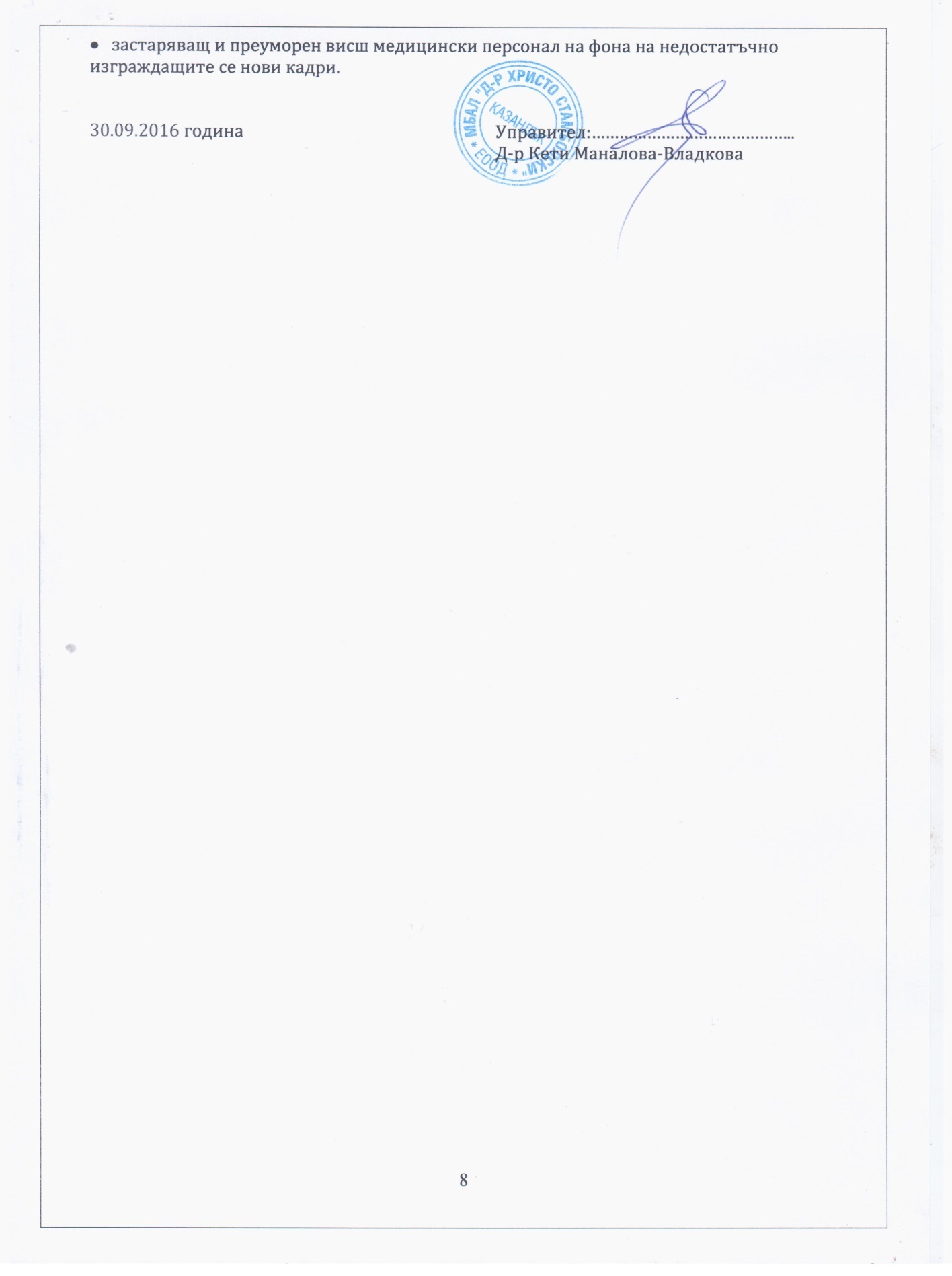 (в хил. лв.)ЗемиСградиМашини оборудв.СъоръженияТрансп. средстваДругиОбщоОтчетна стойностОтчетна стойностОтчетна стойностОтчетна стойностОтчетна стойностОтчетна стойностОтчетна стойностОтчетна стойностКъм.01.01.2016 г.6742764604281801459453Придобити1632250Отписани3131Към 30.09.2016 г.6742764589313801479472Натрупана амортизацияНатрупана амортизацияНатрупана амортизацияНатрупана амортизацияНатрупана амортизацияНатрупана амортизацияНатрупана амортизацияНатрупана амортизацияКъм 01.01.2016 г.456178169751262507Начислена89191836297Отписана3131Към 30.09.2016 г.545194177781322773Баланс.стойност към 30.09.2016.67373126482362156699№ЗАДЪЛЖЕНИЯ ПО ПЕРА 09.2016г.- /хил.лева/1.„Софарма Трейдинг” АД2512.„ Хигия” ЕАД163.„Янко Мермеклиев” ЕТ894.„Фьоникс Фарма” ЕООД - „Либра „ ЕАД515.„Медекс” ООД1166.Други доставчици7787.Задължения към персонала4296.Задължения към осигурителни предпр.1727.Данък за общините808. Данък по ЗДОФЛ31ОБЩО:2091